Informácia o výsledku vyhodnotenia ponúk1.  Identifikácia verejného obstarávateľa:Verejný obstarávateľ podľa § 7 ods. 1 písm. b) zákona č. 343/2015 Z. z. o verejnom obstarávaní.Názov: 			Mesto HandlováZastúpené: 		Mgr. Silvia Grúberová, primátorka mestaIČO: 			00318094DIČ: 			2021162660Sídlo: 			Námestie baníkov 7, 972 51 HandlováInternetová adresa: 	http://www.handlova.sk/  2.  Predmet zákazky s názvom: „Tlač mestských novín“Predmetom zákazky je tlač mestských novín, konkrétne dvojtýždenníka ,,Handlovský hlas“ pre mesto Handlová. Predmetom zákazky je zároveň dopravenie novín do miesta dodania podľa harmonogramu vydaní (dodania) na rok 2022, ktorý bude tvoriť prílohu Zmluvy o dielo. Verejný obstarávateľ požaduje zhotoviť a dodať 24 vydaní mestských novín dvojtýždenníka ,,Handlovský hlas“ v rozsahu 6700 ks výtlačkov na jedno vydanie. 3. Kritérium na vyhodnotenie ponúk: najnižšia cena celkom za celý predmet zákazky v EUR s DPH
(v prípade neplatiteľa DPH najnižšia cena celkom za celý predmet zákazky v EUR).4.  Verejný obstarávateľ vyzval písomne 4 potenciálnych záujemcov na predloženie ponuky:Výzva na predloženie ponuky bola zároveň dňa 03.12.2021 zverejnená na webovom sídle verejného obstarávateľa: www.handlova.sk.5.  Lehota na predkladanie ponúk: do 13.12.2021 do 10:00 hod.6.  Zoznam uchádzačov, ktorí predložili ponuku v lehote na predkladanie ponúk:7.  Vyhodnotenie kritéria a poradie uchádzačov:8.  Zoznam vylúčených ponúk s uvedením dôvodu ich vylúčenia:Žiadna z ponúk nebola vylúčená.9.  Zdôvodnenie výberu ponuky:Verejný obstarávateľ konštatuje, že ponuka úspešného uchádzača Petit Press, a.s., Lazaretská 12, 811 08 Bratislava 1, IČO: 35790253 spĺňa predmet zákazky a tiež podmienky účasti stanovené verejným obstarávateľom a môže byť zo strany verejného obstarávateľa prijatá. Verejný obstarávateľ uzatvorí s úspešným uchádzačom Zmluvu o dielo, ktorej návrh tvoril prílohu výzvy na predloženie ponuky.V Handlovej, dňa 13.12.2021		Mgr. Silvia Grúberová								            primátorka mesta Handlová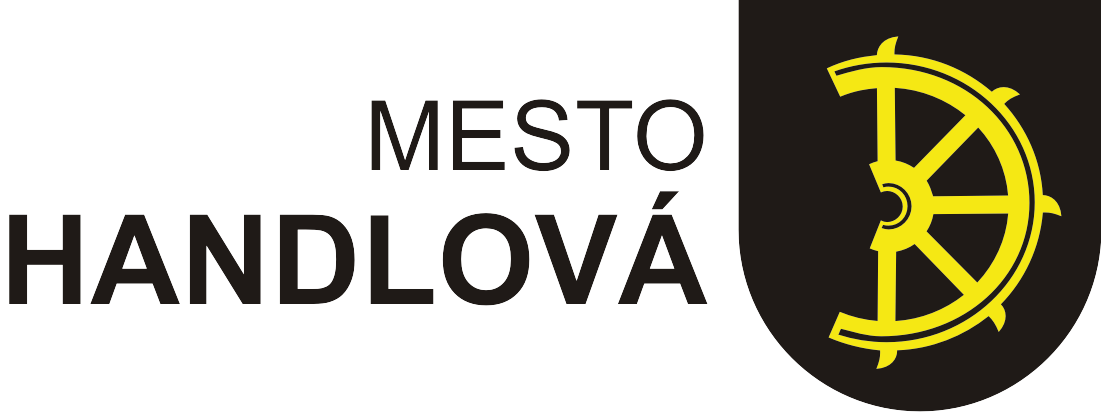 P.č.Názov vyzvaného potenciálneho záujemcuDátum
vyzvaniaSpôsob vyzvaniaPredložená ponuka:áno/nie1.Petit Press, a.s., Lazaretská 12, 811 08 Bratislava 1, IČO: 3579025303.12.2021e-mailománo2.Patria I., spol. s.r.o., Vápenická 8, 971 01 Prievidza, IČO: 3022356303.12.2021e-mailomnie3.VOX PRESS s.r.o., Ladomerská Vieska 145, 965 01 Žiar nad Hronom, IČO: 4617586503.12.2021e-mailomnie4.Polygrafické centrum, s.r.o., Palisády 33, 811 06 Bratislava, IČO: 4380111103.12.2021e-mailomnieP.č.Obchodné meno a sídlo uchádzačaDátum a čas predloženia ponuky1.Petit Press, a.s., Lazaretská 12, 811 08 Bratislava 1, IČO: 35790253dňa 10.12.2021o 12:08 hod.P.č.Obchodné meno a sídlo uchádzačaNávrh kritéria:PoradieP.č.Obchodné meno a sídlo uchádzačaCena celkomv EUR s DPHPoradie1.Petit Press, a.s., Lazaretská 12, 811 08 Bratislava 1, IČO: 3579025315 517,781.